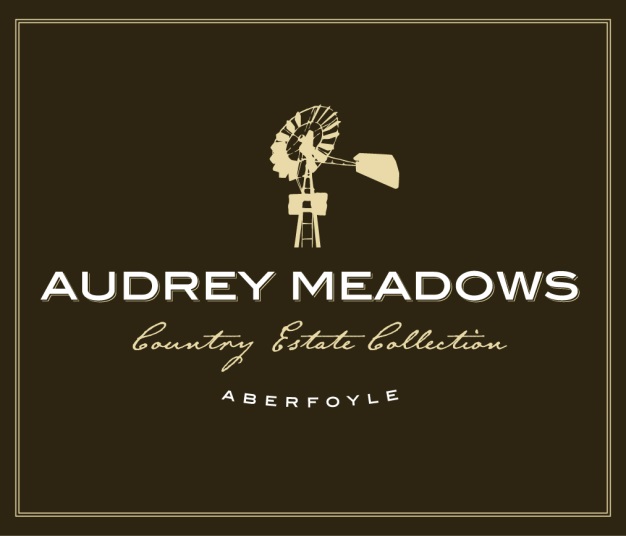 LOT PREMIUM SCHEDULECUL de SAC/ RAVINE LOTS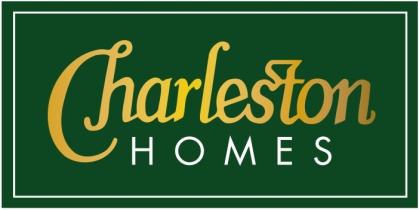 Lot #Premium†AcresFeet Frontage20  (HOLD)$413,5361.5300112.50023  (HOLD)$386,3981.1900260.40028  ( HOLD)$334,1030.988665.29029  (HOLD)$347,6800.988495.200